STEM PROJECT CHALLENGE SHEET:BRIDGE BUILDINGYour STEM mission, should you choose to accept it, is to research, design, and build a bridge that will bear the most weight without breaking. Requirements:It must be smaller than 12” W x 12”H x 20”D**Materials: All materials must be recycled or repurposed from items already in your home. You may purchase paint, glue, or tape as needed. **Be sure to try testing your bridge at home using weights. We will be using one pound baggies filled with gravel. Challenge Level: Can  you build a bridge that can bear YOUR entire body weight? Parents, please feel free to help your child complete with their assignment.  Good luck!Be prepared to test your bridge against your classmates on____________________________________________________________________.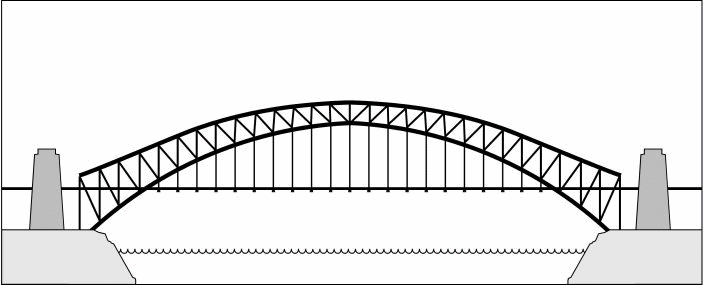 